Sistematika Proposal Skema Riset dan Inovasi untuk Indonesia Maju (RIIM)Judul, judul RIIM sesuai Lampiran A dengan target produk bagi tercapainya produk RIIM yang ditarget, baik produk riset dan inovasi RIIM. Abstrak, Ringkasan metodologi pencapaian produk target RIIM yang diaju, maksimal 1 halaman.Pendahuluan, terdiri dari latar belakang, rumusan masalah dan hipotesis solusi, state of the arts dan kebaruan (jika ada, dituliskan track record tim periset dalam pelaksanaan RIIM yang telah dilakukan sesuai judul), tujuan dan sasaran riset untuk mendukung produk RIIM yang ditargetkan. Peta Jalan dan Nilai Strategis, berisi peta jalan keseluruhan dalam jangka waktu tertentu untuk menghasilkan output besar dalam peta jalan integrasi terdeskripsi dengan jelas, output setiap tahun dan produk akhir/output besar tergambar dalam peta jalan. Nilai Strategis dari riset integrasi ini dideskripsikan dengan singkat, padat dan jelas dalam format infografis, tabel, dan/atau format peta jalan.Metodologi, metodologi keseluruhan meliputi semua WBS dan WP (jika ada), tahapan Pekerjaan keseluruhan yang tercakup di dalamnya dalam kerangka untuk mencapai produk akhir/output besar di akhir peta jalan. Ditambahkan deskripsi secara detail metodologi tahun pertama. Jangka Waktu Pelaksanaan Riset, jangka waktu pelaksanaan riset dapat diusulkan sesuai dengan perencanaan program. Maksimal 3 tahun.Luaran, output minimal berupa 1 (satu) karya tulis ilmiah (KTI) dan/atau kepemilikan hak kekayaan intelektual (HKI) yang dapat disertai luaran lainnya seperti prototype/model. Perincian output juga dituliskan dengan jelas jumlah dan mutunya untuk setiap tahun kegiatan. Selain itu ditambahkan dengan Indikator Kinerja Riset sesuai format.Jadwal Kegiatan, jadwal kegiatan selama satu tahun (tahun berjalan) dituliskan dengan jelas sesuai pekerjaan di tahun pertama, jadwal kegiatan jelas kaitannya dengan tahapan pekerjaan di metodologi, jadwal tahun jamak secara keseluruhan ditambahkan terpisah. Anggaran, Struktur anggaran harus sejalan dengan pekerjaan yang timbul dari metodologi serta jadwal kegiatan dalam mendukung tercapainya luaran di tahun pertama. Jika mengajukan tahun jamak, anggarannya ditambahkan terpisah setelah tabel anggaran tahun pertama untuk tahun selanjutnya.Daftar pustaka, Daftar pustaka yang relevan dan mutakhir, hanya daftar pustaka yang disitasi dalam proposal yang dicantumkan. Daftar Pustaka disusun berdasarkan sistematika penulisan American Psychological Association (APA)Daftar Riwayat Hidup (DRH), Daftar Riwayat Hidup harus memuat rekam jejak sesuai dengan riset yang diajukan. Daftar Riwayat Hidup ini sedikitnya dapat memuat identitas periset, latar belakang pendidikan, serta publikasi/KTI dan HKI yang pernah dihasilkan.Lampiran AFormat ProposalPROPOSAL RISET DAN INOVASI UNTUK INDONESIA MAJU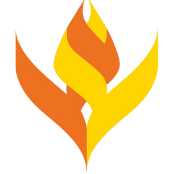 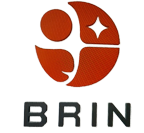 BIDANG FOKUS: TULIS BIDANG FOKUS YANG DIPILIHJUDUL PROPOSALNama PengusulLEMBAGA PENELITIAN DAN PEGABDIAN KEPADA MASYARAKATUNIVERSITAS SEBELAS MARET  BADAN RISET INOVASI NASIONALTAHUN 2022HALAMAN PENGESAHANPROPOSAL KEGIATAN PENDANAANRISET DAN INOVASI UNTUK INDONESIA MAJUJudul Proposal			:Ketua Periset		:Nama Lengkap	:Jenis Kelamin		:NIP/NIK/KTP		:Jabatan Struktural	:Jabatan Fungsional	:Institusi Periset	:Alamat			:HP/Telepon/Faks	:Alamat Rumah		:Telpon/Faks/Email	:Mitra Riset 		:Alamat Mitra Riset		:Anggota RisetPendanaan	:Luaran dan Indikator Kinerja RisetTAHUN 2022TAHUN 2023TAHUN 2024Jadwal KegiatanNoNamaNIP/NIKAsal Institusi123dstNoUraianBRINSharingTotal1Tahun 20222Tahun 20233Tahun 2024Menyetujui,Direktur Penelitian,Tempat, dd-mm-yyKetua Periset,Ttd & stempel ataudigital signatureTtd atau digital signatureProf. Dr. Okid Parama Astirin, M.S.<nama ketua periset>NIP 196303271986012002LuaranStatus LuaranStatus LuaranStatus LuaranLuaranDrafSubmitted/ReviewAccepted/PublishedJurnal NasionalTuliskan kuantitasTuliskan kuantitasTuliskan kuantitasJurnal InternasionalTuliskan kuantitasTuliskan kuantitasTuliskan kuantitasHak CiptaTuliskan kuantitasTuliskan kuantitasTuliskan kuantitasPrototipeLevel TKTLevel TKTLevel TKTPrototipeTuliskan TKT yang telah dicapaiTuliskan TKT yang telah dicapaiTuliskan TKT yang telah dicapaiNoIndikator Kinerja KegiatanTargetKeteranganHasil yang dicapai100%Proses yang dikerjakan100%Dst100%NoIndikator Kinerja KegiatanTargetKeteranganHasil yang dicapai100%Proses yang dikerjakan100%Dst100%NoIndikator Kinerja KegiatanTargetKeteranganHasil yang dicapai100%Proses yang dikerjakan100%Dst100%No.AktivitasDeskripsi KegiatanWaktu PelaksanaanKeterangan123dstRINCIAN ANGGARAN BIAYARINCIAN ANGGARAN BIAYARINCIAN ANGGARAN BIAYARINCIAN ANGGARAN BIAYARINCIAN ANGGARAN BIAYARINCIAN ANGGARAN BIAYARINCIAN ANGGARAN BIAYARINCIAN ANGGARAN BIAYARINCIAN ANGGARAN BIAYARINCIAN ANGGARAN BIAYATAHUN KE . .TAHUN KE . .Judul RisetJudul RisetJudul Riset:  Bidang Fokus RIIMBidang Fokus RIIMBidang Fokus RIIM:Ketua PerisetKetua PerisetKetua Periset:  Asal InstitusiAsal InstitusiAsal Institusi:  Mitra RisetMitra RisetMitra Riset:  Total Usulan Waktu PendanaanTotal Usulan Waktu PendanaanTotal Usulan Waktu Pendanaan:  ... tahunNoNoNoKomponen Biaya Riset/
Aktivitas Riset/
Justifikasi KebutuhanIndikator Kinerja Riset/ LUARANVolumeFrekuensiHarga Satuan (Rp)SatuanJumlahProporsi PendanaanProporsi PendanaanNoNoNoKomponen Biaya Riset/
Aktivitas Riset/
Justifikasi KebutuhanIndikator Kinerja Riset/ LUARANVolumeFrekuensiHarga Satuan (Rp)SatuanJumlahLPDPMitraNoNoNoKomponen Biaya Riset/
Aktivitas Riset/
Justifikasi KebutuhanIndikator Kinerja Riset/ LUARANVolumeFrekuensiHarga Satuan (Rp)SatuanJumlahTahun ITahun II.BIAYA LANGSUNG - Minimum 95% dari Total BiayaBIAYA LANGSUNG - Minimum 95% dari Total BiayaBIAYA LANGSUNG - Minimum 95% dari Total BiayaBIAYA LANGSUNG - Minimum 95% dari Total BiayaBIAYA LANGSUNG - Minimum 95% dari Total BiayaBIAYA LANGSUNG - Minimum 95% dari Total BiayaBIAYA LANGSUNG - Minimum 95% dari Total BiayaBIAYA LANGSUNG - Minimum 95% dari Total BiayaBIAYA LANGSUNG - Minimum 95% dari Total BiayaBIAYA LANGSUNG - Minimum 95% dari Total BiayaBIAYA LANGSUNG - Minimum 95% dari Total BiayaA.1Pengadaan BahanA.1.1Kegiatan Acontoh : Pembelian bahanTuliskan Indikator Kinerja Riset/Luaran yang akan dihasilkan dari aktivitas tersebut1Pcs002Pcs003Pcs004Pcs00Sub Total A.1.1000A.1.2Kegiatan Bcontoh : Honor Tenaga LapanganTuliskan Indikator Kinerja Riset/Luaran yang akan dihasilkan dari aktivitas tersebut1OH002OH003OH004OH00Sub Total A.1.2000A.1.3Aktivitas Ccontoh : PerjalananTuliskan Indikator Kinerja Riset/Luaran yang akan dihasilkan dari aktivitas tersebut1kali002kali003kali004kali00Sub Total A.1.3000TOTAL BIAYATOTAL BIAYA000